CELOŠTÁTNA PREHLIADKA SOČ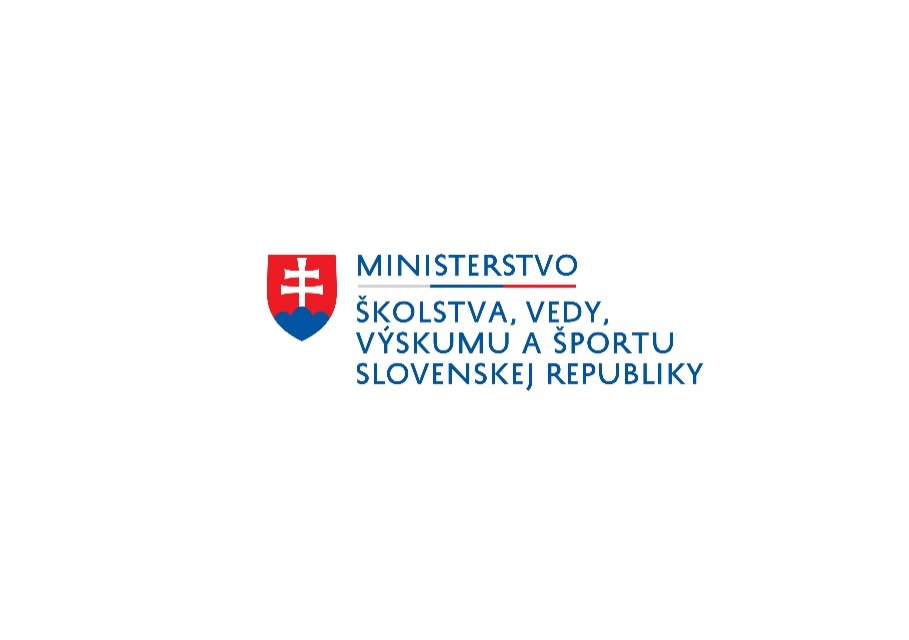 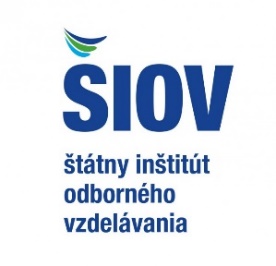 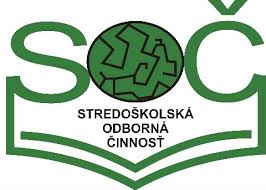 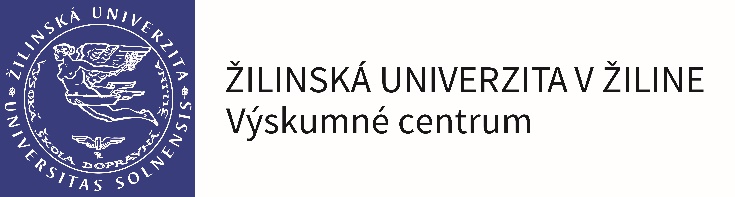 CELOŠTÁTNA PREHLIADKA SOČCELOŠTÁTNA PREHLIADKA SOČCELOŠTÁTNA PREHLIADKA SOČCELOŠTÁTNA PREHLIADKA SOČCELOŠTÁTNA PREHLIADKA SOČCELOŠTÁTNA PREHLIADKA SOČCELOŠTÁTNA PREHLIADKA SOČ24. - 27. apríla 201824. - 27. apríla 201824. - 27. apríla 201824. - 27. apríla 201824. - 27. apríla 201824. - 27. apríla 201824. - 27. apríla 201824. - 27. apríla 2018Štartovacia listinaŠtartovacia listinaŠtartovacia listinaŠtartovacia listinaŠtartovacia listinaŠtartovacia listinaŠtartovacia listinaŠtartovacia listinaOdbor 11 - InformatikaOdbor 11 - InformatikaOdbor 11 - InformatikaOdbor 11 - InformatikaOdbor 11 - InformatikaOdbor 11 - InformatikaOdbor 11 - InformatikaP.č.Názov práceAutorSpoluator 1Spoluator 2ŠkolaMestoUlica13D hra na OS WindowsAndrej MikušSPŠ elektrotechnickáBratislava-DúbravkaKarola Adlera 52UniSim - virtuálne 3D modely riadené fyzickým PLCFilip GerhátTomáš KrajčovičStredná priem. školaNitraFraňa Kráľa 203Mobilná aplikácia s webovou administráciouAdam FeranecSPŠ elektrotechnickáPiešťanyNám. SNP 84HelpOut: Mobilná aplikácia určená na pomocTomáš BistákGymnáziumBratislava-DúbravkaBilíkova 245Good TeacherMiroslav MurinSOŠ technickáMichalovcePartizánska 16Práčka riadená PLCOndrej DurmisSPŠ J. M.Banská BystricaHurbanova 67Internetový obchod SuskoDavid ZitaSúkr. stredná odb. školaPopradUl. 29. augusta 48128AudioVision (Hudobný prehrávač a vizualizér pre Android)Štefan SchindlerStredná odborná školaStará TuráŠportová 675P.č.Názov práceAutorSpoluator 1Spoluator 2ŠkolaMestoUlica9VIRTO CLOUDPeter PagáčSpoj. šk. sv. J. Bosca –Gym.Nová DubnicaTrenčianska 66/2810Multimediálne prostredie do automobiluMichal VindišSPŠ dopravnáTrnavaŠtudentská 2311ANDROID HRA S VLASTNÝM SERVEROMKristián HargašMartin ZemaníkSpojená škola - SPŠKysucké Nové MestoNábrežná 132512Triedna sociálna sieťMarián LorincSPŠ J. M.Banská BystricaHurbanova 613Informačná bezpečnosťMatej MokrášSŠ - SPŠE S. A. JedlikaNové ZámkyKomárňanská 2814Programovací jazyk DiverPatrik StaroňSOŠ elektrotechnickáLiptovský HrádokCeliny 53615Program na výučbu znakovej abecedyBenedikt FeťkoSPŠ elektrotechnickáPrešovPlzenská 116cLOAD - internetové úložiskoKatarina GolenyováErik KandalíkSPŠ elektrotechnickáKošice-SeverKomenského 44